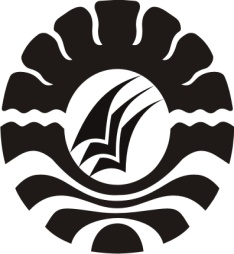 SKRIPSIPENERAPAN BIMBINGAN KELOMPOK DENGAN TEKNIK ROLE PLAYING  MENGGUNAKAN GAME WEREWOLF UNTUK MENINGKATKAN                  SELF DISCLOSURE SISWA MTS FAQIHUL ILMI MAKASSARNUR SAFITRI FEBRIANAPSIKOLOGI PENDIDIKAN DAN BIMBINGANFAKULTAS ILMU PENDIDIKANUNIVERSITAS NEGERI MAKASSAR2018PENERAPAN BIMBINGAN KELOMPOK DENGAN TEKNIK ROLE PLAYING  MENGGUNAKAN GAME WEREWOLF UNTUK MENINGKATKAN                  SELF DISCLOSURE SISWA MTS FAQIHUL ILMI MAKASSARSKRIPSIDiajukan  untuk Memenuhi Sebagian Persyaratan Guna Memperoleh Gelar Sarjana Pendidikan pada Psikologi Pendidikan dan Bimbingan Strata Satu Fakultas Ilmu Pendidikan Universitas Negeri MakassarOLEH:NUR SAFITRI FEBRIANA1444040008PSIKOLOGI PENDIDIKAN DAN BIMBINGANFAKULTAS ILMU PENDIDIKANUNIVERSITAS NEGERI MAKASSAR2018PERNYATAAN KEASLIAN SKRIPSISaya yang bertanda tangan dibawah ini:Nama		: NUR SAFITRI FEBRIANANIM		: 1444040008Jurusan/Prodi	: Psikologi Pendidikan dan Bimbingan Fakultas	: Ilmu PendidikanJudul Skripsi	: Penerapan Bimbingan Kelompok Dengan Teknik Role Playing  Menggunakan Game Werewolf  Untuk Meningkatkan Self Disclosure Siswa MTs Faqihul Ilmi MakassarMenyatakan dengan sebenarnya bahwa skripsi yang saya tulis ini benar merupakan hasil karya sendiri dan bukan merupakan pengambilalihan tulisan atau pikiran orang lain yang saya akui sebagai hasil tulisan atau pikiran sendiri. Apabila dikemudian hari terbukti atau dapat dibuktikan bahwa skripsi ini hasil karya orang lain, maka saya bersedia menerima sanksi atas perbuatan tersebut sesuai ketentuan yang berlaku.Makassar,  29 Oktober 2018Yang  Membuat PernyataanNUR SAFITRI FEBRIANA        1444040008MOTTO“Perjuangan tidak akan pernah berhenti selama kita masih ada didunia ini karena tempat peristirahatan kita yang sesungguhnya adalah akhirat, oleh karena itu berjuanglah dengan sekuat tenagamu untuk mendapatkan tempat peristirahatan yang indah”(Nur Safitri Febriana) Kuperuntukkan karya tulis ini kepada:Kedua orangtuaku, suamiku dan juga anakku tercinta sebagai wujud rasa terima kasihku kepada mereka atas keikhlasan, pengeorbanan dan restu yang selalu memberikan semangat dalam setiap ujian kehidupan ini ABSTRAKNur Safitri Febriana, 2018. Skripsi. Penerapan Bimbingan Kelompok Dengan Teknik Role playing  Menggunakan Game Werewolf Untuk Meningkatkan Self Disclosure Siswa Mts Faqihul Ilmi Makassar. Dibimbing oleh Prof. Dr. H. Alimuddin Mahmud, M.Pd dan Dr. Abdul Saman, M. Si. Kons. Jurusan Psikologi Pendidikan dan Bimbingan Fakultas Ilmu Pendidikan Universitas Negeri Makassar.Permasalahan dalam penelitian ini yaitu rendahnya self disclosure siswa. Rumusan masalahnya 1) Bagaimana gambaran self disclosure siswa di MTs Faqihul Ilmi Makassar? 2) Bagaimana gambaran pelaksanaan bimbingan kelompok dengan teknik role playing menggunakan game werewolf untuk meningkatkan self disclosure siswa di MTs Faqihul Ilmi Makassar? 3) Apakah penerapan bimbingan kelompok dengan teknik role playing mengunakan game werewolf dapat meningkatkan self disclosure siswa di MTs Faqihul Ilmi Makassar?. Penelitian ini bertujuan mengetahui 1) Gambaran self disclosure siswa di MTs Faqihul Ilmi Makassar sebelum diberi bimbingan kelompok dengan teknik role playing menggunakan game werewolf  2) Gambaran pelaksanaan bimbingan kelompok dengan teknik role playing menggunakan game werewolf untuk meningkatkan self disclosure siswa di MTs Faqihul Ilmi Makassar 3) Penerapan bimbingan kelompok dengan teknik role playing mengunakan game werewolf dapat meningkatkan self disclosure siswa di MTs Faqihul Ilmi Makassar. Penelitian ini menggunakan pendekatan kuantitatif, Pre-Eksperiment Design. Desain Eksperimen yang digunakan adalah One-Group Pretest-Posttest Design. Populasi penelitian 45 siswa dan sampel penelitian 12 siswa yang ditentukan dengan teknik proporsional random sampling. Pengumpulan data menggunakan kuesioner self disclosure dan pedoman observasi. Analisis data menggunakan analisis statistik deskriptif dan analisis non parametrik, yaitu uji Wilcoxon. Hasil penelitian menunjukkan bahwa: 1) Tingkat self disclosure siswa MTs Faqihul Ilmi Makassar sebelum diberikan perlakuan berupa teknik role playing menggunakan game werewolf berada pada kategori  rendah. 2) Penerapan teknik role playing menggunakan game werewolf  yang terdiri atas lima tahap yaitu rational treatment, tahap pelaksanaan teknik role playing menggunakan game werewolf yang dilakukan sebanyak 3 kali, dan tahap terakhir adalah tahap evaluasi. Pada setiap tahapan kegiatan ini tingkat partisipasi siswa yang berada pada kategori sangat  tinggi. 3) Teknik role playing menggunakan game werewolf dapat meningkatkan self disclosure siswa secara signifikan di MTs Faqihul Ilmi Makassar.  Kata Kunci: Teknik role playing menggunakan game werewolf , Self disclosurePRAKATA     	Segala puji dan syukur penulis panjatkan kehadirat Allah SWT karena berkat Rahmat dan petunjuk-Nya sehingga penulis dapat menyelesaikan skripsi dengan judul penerapan bimbingan kelompok dengan teknik role playing menggunakan game werewolf untuk  meningkatkan self disclosure siswa Mts Faqihul Ilmi Makassar. Shalawat serta salam senantiasa tercurah kepada baginda Rasulullah SAW.     	Proses penulisan skripsi ini, tidak luput dari berbagai hambatan yang telah memberikan hikmah dan mendorong penulis untuk berusaha secara maksimal. Namun berkat bimbingan dan motivasi serta bantuan dari berbagai pihak, segala hambatan dan tantangan yang dihadapi dapat teratasi. Oleh karena itu, maka sepantasnyalah penulis menyampaikan ucapan banyak terima kasih kepada yang terhormat Bapak  Prof. Dr. H. Alimuddin Mahmud, M. Pd sebagai pembimbing I dan    Bapak Dr. Abdul Saman, M. Si., Kons sebagai pembimbing II yang dengan sabar, tulus dan ikhlas meluangkan waktu, tenaga, dan pikiran untuk memberikan bimbingan, motivasi, arahan, dan saran-saran yang berharga kepada penulis selama menyusun skripsi.     	Pada kesempatan ini penulis juga menyampaikan ucapan terima kasih kepada yang  terhormat:Prof. Dr. Husain Syam, M.TP sebagai Rektor Universitas Negeri Makassar yang telah memberikan peluang untuk mengikuti proses perkuliahan pada jurusan Psikologi Pendidikan dan Bimbingan Fakultas Ilmu Pendidikan Universitas Negeri Makassar.Dr. Abdullah Sinring, M.Pd sebagai Dekan; Dr. Abdul Saman, M.Si. Kons sebagai Wakil Dekan I; Drs. Muslimin, M.Ed sebagai Wakil Dekan II;               Dr. Pattaufi, M.Si sebagai Wakil Dekan III; dan Dr. Purwoto, M.Pd sebagai Wakil Dekan IV Fakultas Ilmu Pendidikan Universitas Negeri Makassar, yang telah memberikan layanan akademik, administrasi dan kemahasiswaan selama proses pendidikan dan penyelesaian studi.Drs. H. Muhammad Anas, M. Si sebagai Ketua Jurusan Psikologi Pendidikan dan Bimbingan Fakultas Ilmu Pendidikan Universitas Negeri Makassar yang dengan penuh perhatian memberikan bimbingan dan memfasilitasi penulis selama proses perkuliahan.Bapak/ Ibu dosen Psikologi Pendidikan dan Bimbingan Fakultas Ilmu Pendidikan Universitas Negeri Makassar yang telah memberikan berbagai macam bekal ilmu pengetahuan yang tak ternilai dibangku perkuliahan.Para staf Jurusan Psikologi Pendidikan dan Bimbingan FIP UNM yang telah memfasilitasi penulis selama proses penelitian.Bapak Muh. Yunus, S.Ag. M.Ag sebagai kepala sekolah Mts Faqihul Ilmi Makassar, dan bapak Muh. Junaedi, S.Pd sebagai guru pembimbing di sekolah yang telah memberikan informasi dan bantuan kepada penulis selama melakukan penelitian.Teristimewa kepada  ayahanda ABD. Rahim dan  ibunda Hartati yang  tulus dan ikhlas merawat dan membesarkan, membimbing, serta memfasilitasi segala kebutuhan perkuliahan penulis. Suamiku Sarwani Abdansyah yang dengan sabar membimbing, membantu dan memberikan dukungan dari setiap ujian kehidupan ini khususnya dalam menyelesaikan skripsi ini.Saudariku Ana Yuniarti Saudi, seperjuangan pada saat KKN-PPM di pare-pare dan PPL di MAN 1 Makassar yang selalu menemani, saling memberikan  motivasi dan bersama-sama dalam mengerjakan proposal.Saudariku Fitriani dan Sulmaida, yang telah menemaniku selama 4 tahun ini dan mengajarkanku arti kehidupan, membantuku dalam setiap masalah termasuk dalam penyusunan skripsi ini, dan memberikan motivasi agar tetap berjuang menyelesaikan pendidikan ini. Kepada Nur Afni, Hildayanti Hasan, Febrina Choti, Ayu Noviana, dan Ikmal Hidayat teman seperjuanku dalam menyusun skripsiKepada seluruh siswa kelas VIII (sekarang sudah naik ke kelas IX) Mts Faqihul Ilmi Makassar, selaku subjek peneliti yang telah ikut serta dalam penelitian ini.Semua pihak yang tidak dapat disebutkan satu persatu yang telah membantu penyelesaian skripsi ini.     	Semoga semua kebaikan yang telah diberikan oleh Bapak dan Ibu serta semua pihak yang telah membantu dalam skripsi ini, penulis mendoakan semoga mendapat balasan yang berlipat ganda dan menjadi amal kebaikan di hadapan Allah SWT. Dan dengan segala kerendahan hati penulis menyadari masih banyak terdapat kekurangan- kekurangan dalam penyusunan skripsi ini, sehingga penulis mengharapkan adanya saran dan kritik yang bersifat membangun dari semua pihak demi kesempurnaan skripsi ini.     	Harapan penulis, semoga skripsi ini dapat bermanfaat bagi semua. Amin ya Robbal Alamin.								Makassar, 20 Oktober 2018			Penulis				DAFTAR ISIHalamanHALAMAN SAMPUL		iHALAMAN JUDUL 		iiPERSETUJUAN PEMBIMBING		iiiPENGESAHAN UJIAN SKRIPSI		ivPERNYATAAN KEASLIAN SKRIPSI		vMOTO		viABSTRAK		viiPRAKATA		viiiDAFTAR ISI		xiiDAFTAR GAMBAR		xvDAFTAR TABEL		xviDAFTAR LAMPIRAN		xviiBAB I. PENDAHULUANLatar Belakang Masalah						          1Rumusan Masalah							          9Tujuan Penelitian						           	        10Manfaat Penelitian							        10BAB II. KAJIAN PUSTAKA, KERANGKA PIKIR DAN HIPOTESIS                                                              Kajian Pustaka							        12Konsep Dasar Self Disclosure				                    12Pengertian Self Disclosure					        12Aspek-Aspek Self Disclosure					        14Fungsi Self Disclosure				                    16Manfaat Self Disclosure					        17Faktor-faktor Self Disclosure			                                19Tingkatan Self Disclosure				                    20Bahaya Self Disclosure					        22Pedoman Self Disclosure					        24Konsep Dasar Teknik Role Play					        25Pengertian Role Play						        25Fungsi Role Play						        28Langkah-langkah pelaksanaan Role Play			        30Bentuk Role Play						        35Konsep Dasar Game Werewolf					        37Pengertian Game Werewolf				                    37Sejarah Game Werewolf					        39Manfaat Game Werewolf					        39Pemeran Game Werewolf					        40Langkah-langkah Game Werewolf				        42Kerangka Pikir							        44Hipotesis Penelitian……………………………	………………        49BAB III. METODE PENELITIANPendekatan dan Jenis Penelitian					        50Variabel dan Desain Penelitian					        50Definisi Operasional Variabel					        52Populasi dan Sampel						        53Teknik Pengumpulan Data		555555555555555566655556       55Teknik Analisis Data						        60BAB IV. HASIL PENELITIAN DAN PEMBAHASANHasil Penelitian							        62Gambaran Tingkat Self Disclosure Siswa 			        62di Mts Faqihul Ilmi Makassar					Gambaran Pelaksanaan Teknik Role Playing 			        63Menggunakan Game Werewolf						Pembahasan								        78Tingkat Self Disclosure Siswa di Mts Faqihul Ilmi Makassar	        78Penerapan Teknik Role Playing Menggunakan 			        79Game WerewolfPenerapan Bimbingan Kelompok Dengan Teknik Role playing        82Menggunakan Game Werewolf Untuk Meningkatkan Self Disclosure Siswa MTs Faqihul Ilmi Makassar				BAB V. KESIMPULAN DAN SARANKesimpulan								        84Saran								        85DAFTAR PUSTAKA	     86LAMPIRAN	     89DAFTAR GAMBARDAFTAR TABELDAFTAR LAMPIRANGambarNama GambarHalamanHalaman2.1Skema Kerangka PikirSkema Kerangka Pikir48TabelNama TabelHalaman3.1Model Rancangan Penelitian513.2Penyebaran Populasi Penelitian543.3Sampel Penelitian553.4Pembobotan Item Kuesioner563.5Uji Validitas573.6Uji Reliabilitas583.7Kriteria Penentuan Hasil Observasi604.14.24.34.44.5   Tingkat Self Disclosure Siswa Pada Populasi PenelitianData Tingkat Partisipasi Teknik Role Playing Menggunakan Game WerewolfTingkat Self Disclosure yang rendah, Sebelum (Pretest) Dan Sesudah (Posttest) Pemberian Teknik Role Playing Menggunakan Game WerewolfData Rata-Rata Self Disclosure SiswaHasil Analisis Hipotesis Berdasarkan Skor Pretest dan Postest melalui uji Wilcoxon 6373757677Nomor Nama LampiranHalamanHalaman23.  Pra PenelitianData Pra PenelitianRencana Pelaksanaan Pra PenelitianData Pra PenelitianRencana Pelaksanaan 909293Skenario PenelitianSkenario Penelitian95Pedoman ObservasiPedoman Observasi101Kisi-kisi Skala Penelitian Sebelum Uji CobaKisi-kisi Skala Penelitian Sebelum Uji Coba104Uji Coba LapanganUji Coba Lapangan110Uji ValiditasUji Validitas112Uji ReliabilitasUji Reliabilitas114Kisi-kisi Skala Penelitian Setelah Uji CobaKisi-kisi Skala Penelitian Setelah Uji Coba115Skor Jawaban Angket Pretest Skor Jawaban Angket Pretest 120Skor Jawaban Angket Posttest Skor Jawaban Angket Posttest 121Data Penelitian Pretest dan PosttestData Penelitian Pretest dan Posttest122Analisis Statistik Deskriptif Analisis Statistik Deskriptif 123Analisis InferensialAnalisis Inferensial126Data Hasil ObservasiData Hasil Observasi127Hasil Analisis ObservasiHasil Analisis Observasi132Rencana Pelaksanaan Bimbingan KonselingRencana Pelaksanaan Bimbingan Konseling133Lembar Kerja SiswaLembar Kerja Siswa139Dokumentasi KegiatanDokumentasi Kegiatan141Pengusulan JudulPengusulan Judul144Pengesahan JudulPengesahan Judul145Surat Permohonan Penunjukan Pembimbing SkripsiSurat Permohonan Penunjukan Pembimbing Skripsi146Surat Penunjukan PembimbingSurat Penunjukan Pembimbing147Pengesahan Usulan PenelitianPengesahan Usulan Penelitian148Surat Permohonan Izin Melakukan PenelitianSurat Permohonan Izin Melakukan Penelitian149Surat Keterangan Telah Melakukan PenelitianSurat Keterangan Telah Melakukan Penelitian150Riwayat HidupRiwayat Hidup151